        O     : Le pluriel des noms en –al, -ail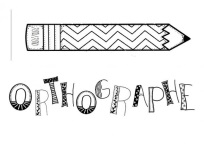 Les noms terminés en –al  ont un pluriel en –aux :ex) un végétal – des végétauxSauf : un bal – des bals ; un carnaval – des carnavals, un chacal- des chacals ; un festival – des festivals ; un récital – des récitals….La plupart des noms terminés par – ail ont un pluriel en –s : ex ) un rail – des railsSauf : un corail – des coraux ; un émail – des émaux ; un travail-des travaux ; un vitrail – des vitraux….Attention : Certains pluriels sont très différents des singuliers :un œil – des yeux ; un monsieur – des messieurs…        O     : Le pluriel des noms en –al, -ailLes noms terminés en –al  ont un pluriel en –aux :ex) un végétal – des végétauxSauf : un bal – des bals ; un carnaval – des carnavals, un chacal- des chacals ; un festival – des festivals ; un récital – des récitals….La plupart des noms terminés par – ail ont un pluriel en –s : ex ) un rail – des railsSauf : un corail – des coraux ; un émail – des émaux ; un travail-des travaux ; un vitrail – des vitraux….Attention : Certains pluriels sont très différents des singuliers :un œil – des yeux ; un monsieur – des messieurs…